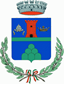 COMUNE DI GONIVia Roma, 27C.A.P. 09040 GONI Telefono 070 982114 – posta elettronica: protocollo.goni@pec.itOggetto: DOMANDA DI PARTECIPAZIONE ALL’INTERPELLO MEDIANTE SELEZIONE PER COLLOQUIO FINALIZZATA ALLA FORMAZIONE DI UNA GRADUATORIA DI MERITO DA UTILIZZARE PER L’ASSUNZIONE DI N.1 ISTRUTTORE DIRETTIVO TENICO – AREA FUNZIONARI – A TEMPO PIENO E INDETERMINATO DA ASSEGNARE AL SERVIZIO TECNICO DEL COMUNE DI GONI __ l __ sottoscritt ________________________________________________________________nat __ a ____________________________________________ il__________________________residente in______________________________ Via/Piazza ______________________ n. _____telefono. ___________________________ C.F. _______________________________________e-mail_________________________________________indirizzo pec _________________________________________________C H I E D E di essere ammesso a partecipare alla selezione pubblica per colloquio, finalizzata all’assunzione a tempo indeterminato e pieno di n. 1 istruttore direttivo tecnico – area funzionari - da assegnare al servizio tecnico del comune di Goni A tal fine, sotto la propria personale responsabilità, consapevole delle sanzioni penali previste dall’art.76 del D.P.R. n. 4445 del 28/12/2000 e ss. mm. per le ipotesi di falsità in atti e di dichiarazioni mendaci,D I C H I A R ADi avere le seguenti generalità: nome________________________________ cognome _____________________________;Di essere nat_ a __________________________Prov. (_____) il _______________________;Di essere residente a_____________________________________________ in Via/Piazza _____________________________n. ____ C.F. ____________________________________Di avere il seguente domicilio o recapito____________________________________________ ___________________________________________________________________________,  (solo in caso di domicilio o recapito diverso dalla residenza al quale l’Amministrazione dovrà indirizzare tutte le comunicazioni relative alla selezione);Di possedere l’abilitazione all’esercizio della professione di ____________________________;Di avere i seguenti recapiti telefonici: ______________________________________________Di avere il seguente indirizzo mail_________________________________________________Di avere il seguente indirizzo PEC:________________________________________________di essere in possesso del seguente titolo di studio (come richiesto dal bando di concorso, art. 2):________________________________________________________________________________________________________________________ classe di laurea _____________________ con punteggio di ______/______ conseguito presso l’Università _______________________________________________________ di_________________________________ nell’anno accademico________________; Di avere:la cittadinanza italiana;la cittadinanza di uno Stato membro dell’Unione Europea con il godimento dei diritti civili e politici anche nello Stato di appartenenza o provenienza _________________________________________________(indicare lo Stato UE);la cittadinanza di stato terzo alle condizioni previste dall'art. 38 comma 1 e comma 3 bis del D,.lgs. n. 165/2001 con il godimento dei diritti civili e politici anche nello Stato di appartenenza o provenienza_____________________________________(indicare lo Stato Terzo);Di avere il pieno godimento dei diritti civili e politici nello stato di appartenenza o provenienza;Di avere adeguata conoscenza della lingua italiana (solo per i cittadini degli Stati membri dell’Unione Europea o di stato terzo);di avere un'età non inferiore agli anni 18 e non superiore al limite massimo di età previsto dalle norme vigenti per il collocamento a riposo; Di essere:iscritto nelle liste elettorali del Comune di _______________________________________;di non essere iscritto nelle liste elettorali. Dichiarare i motivi della non iscrizione e/o della cancellazione dalle liste medesime____________________________________________________________________________________________________________________;Di  aver /  non aver riportato condanne penali e di non avere procedimenti penali in corso. In caso affermativo dichiarare le condanne riportate (anche se sia stata concessa amnistia, condono, indulto o perdono giudiziale) e procedimenti penali eventualmente pendenti dei quali deve essere giustificata la natura__________________________________________________;Di non essere stato destituito dall'impiego presso una Pubblica Amministrazione;Di non essere stato interdetto dai pubblici uffici in base a sentenze passate in giudicato;di essere in possesso dell’idoneità psico-fisica all’espletamento delle mansioni da svolgere;Di essere in posizione regolare nei riguardi degli obblighi militari (per il solo candidato maschio);Di aver preso visione e accettare senza riserve le condizioni del presente bando e, se vincitore della selezione, accettare le norme regolamentari vigenti in codesto Ente, nonché quelle successive che verranno adottate;Di impegnarsi a far conoscere tempestivamente le eventuali variazioni dell'indirizzo e dei recapiti dichiarati;Di avere la conoscenza della lingua inglese;Di avere padronanza nell’uso delle apparecchiature e delle applicazioni informatiche più diffuse;Di possedere i seguenti titoli che danno diritto a preferenza e/o precedenza ai sensi dell’art. 5 del D.P.R. 487/1994 e successive modificazioni e integrazioni_______________________________________________________________________________________________________________________________________________________________________;Di autorizzare l’Amministrazione alla raccolta e trattamento dei dati personali, compresi i dati sensibili, per le finalità inerenti la procedura concorsuale e l'eventuale instaurazione del rapporto di lavoro (Regolamento europeo (UE) 2016/679);   Di avere bisogno dell'ausilio necessario in relazione al proprio handicap, nonché l'eventuale necessità di tempi aggiuntivi ai sensi dell’art. 20 della L. 104/1992: (specificare la tipologia di ausilio necessario)___________________________________________________________ .Il/La sottoscritt__ riconosce fin da ora che il Comune di Goni sarà esonerato da responsabilità in caso di irreperibilità del destinatario per la mancata comunicazione delle variazioni dei recapiti dichiarati nella presente domanda.Si allegano alla presente domanda: fotocopia non autenticata di documento di identità in corso di validità; informativa sul trattamento dei dati; documenti comprovanti eventuali diritti di precedenza o di preferenza alla nomina ovvero la comprova del loro possesso tramite dichiarazioni contenenti le stesse notizie desumibili dai documenti al quale si riferiscono, prodotte in sostituzione e rese ai sensi degli artt. 46 e seguenti del D.P.R. n. 445/2000 e ss.mm.ii.;altro __________________________________________________________________________________________________________________________________________________________________________________________________________________________________________________________________________________________________________________ elenco in carta libera di tutti i documenti allegati alla domanda.Luogo e data________________________________     FIRMA LEGGIBILE______________________________________